关于提交创新发展行动计划优质校建设资料的通知学院各部门（单位）：为切实做好河北省教育厅《关于对我省国家优质校立项建设单位开展调研督导的通知》（冀教职成处函【2017】46号）要求，经研究，现就提交创新发展行动计划优质校建设资料有关事宜通知如下：    一、资料范围1.已立项建设项目；2.已立项建设任务；3.拟申报骨干专业建设项目；4.拟申报其他建设项目。资料一览表详见附件1。    二、提交要求1、本次调研督导资料准备工作，时间紧，任务重，各有关单位（部门）要高度重视，确保材料完整、准确、质量高。重点要撰写好中期报告或中期建设总结。2、所有纸质材料一式两份，院深改办一份，自留一份，6月20日之前提交到学府路校区211办公室。电子文档请发邮箱：sirtreform@163.com。附件：1.创新发展行动计划国家优质校建设提交资料一览表2.2017年度创新发展行动计划中期报告（参考格式）    3.河北省教育厅《关于对我省国家优质校立项建设单位开展调研督导的通知》                           学院深化教育改革办公室                            2017年6月16日附件1：创新发展行动计划国家优质校建设提交资料一览表 附件2：2017年度创新发展行动计划中期报告（参考格式）           单位（部门）名称（章）：                       负责人签字：                           项目（任务）名称：                                                                 备注：    1.项目（任务）负责人在撰写创新发展行动计划《中期报告》时，要根据《建设方案》和2017年度《项目（任务）认领清单》，将计划工作任务的完成情况作出量化说明，比如完成比例为XX%；根据完成情况提炼工作亮点；《中期报告》撰写的时间范围为自立项以来到2017年6月15日之间的建设情况。2.撰写内容以写实为主，具有可操作性，工作亮点要突出特色和创新性。3.请同时提交相关支撑材料，支撑材料要有目录，支撑材料顺序要和目录对应。附件3：河北省教育厅《关于对我省国家优质校立项建设单位开展调研督导的通知》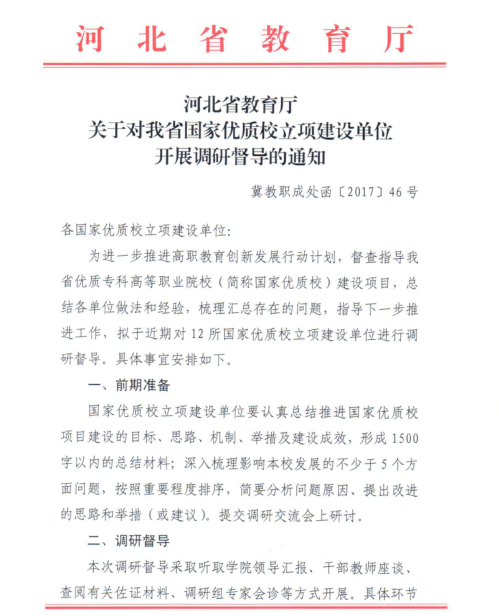 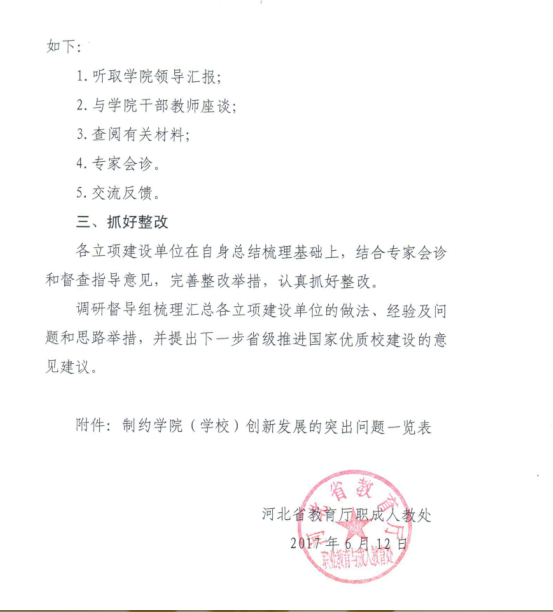 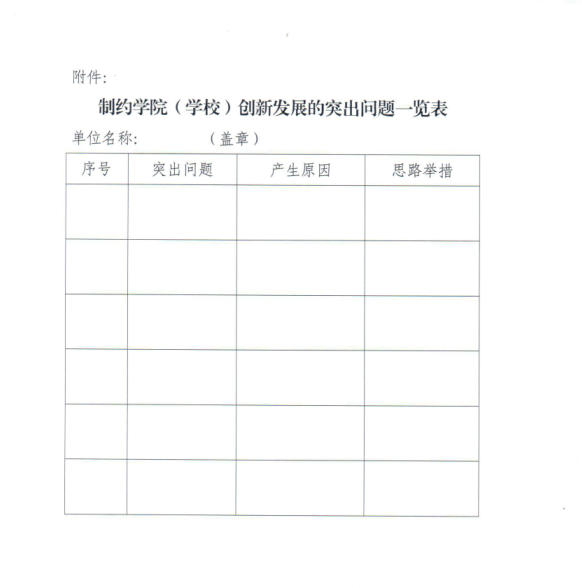 分类序号专业负责人材料名称及要求已立项建设项目1铁道工程技术刘训臣1、《中期报告》（格式见附件2）。2、支撑材料，支撑材料有目录，支撑材料顺序要和目录对应。支撑材料至少应包括：（1）《立项任务书》（格式见石铁路院教【2016】38号文附件）；（2）《建设方案》；（3）《2017年度建设计划》；（4）质量标准；（5）《中期报告》中提及的已经完成的工作项目的支撑材料。3、《立项任务书》时间统一为2016年7月。4、所有材料一式两份，院深改办一份，自留一份，6月20日之前提交到学府路校区211办公室。已立项建设项目2铁道通信与信息化技术刘  洋1、《中期报告》（格式见附件2）。2、支撑材料，支撑材料有目录，支撑材料顺序要和目录对应。支撑材料至少应包括：（1）《立项任务书》（格式见石铁路院教【2016】38号文附件）；（2）《建设方案》；（3）《2017年度建设计划》；（4）质量标准；（5）《中期报告》中提及的已经完成的工作项目的支撑材料。3、《立项任务书》时间统一为2016年7月。4、所有材料一式两份，院深改办一份，自留一份，6月20日之前提交到学府路校区211办公室。已立项建设项目3艺术设计谭浩楠1、《中期报告》（格式见附件2）。2、支撑材料，支撑材料有目录，支撑材料顺序要和目录对应。支撑材料至少应包括：（1）《立项任务书》（格式见石铁路院教【2016】38号文附件）；（2）《建设方案》；（3）《2017年度建设计划》；（4）质量标准；（5）《中期报告》中提及的已经完成的工作项目的支撑材料。3、《立项任务书》时间统一为2016年7月。4、所有材料一式两份，院深改办一份，自留一份，6月20日之前提交到学府路校区211办公室。已立项建设项目4城市轨道交通工程技术-“双师型”教师培养培训基地建设战启芳1、《中期报告》（格式见附件2）。2、支撑材料，支撑材料有目录，支撑材料顺序要和目录对应。支撑材料至少应包括：（1）《立项任务书》（格式见石铁路院教【2016】38号文附件）；（2）《建设方案》；（3）《2017年度建设计划》；（4）质量标准；（5）《中期报告》中提及的已经完成的工作项目的支撑材料。3、《立项任务书》时间统一为2016年7月。4、所有材料一式两份，院深改办一份，自留一份，6月20日之前提交到学府路校区211办公室。已立项建设项目5对口支援新疆巴音郭楞职业技术学院高少强1、《中期报告》（格式见附件2）。2、支撑材料，支撑材料有目录，支撑材料顺序要和目录对应。支撑材料至少应包括：（1）《立项任务书》（格式见石铁路院教【2016】38号文附件）；（2）《建设方案》；（3）《2017年度建设计划》；（4）质量标准；（5）《中期报告》中提及的已经完成的工作项目的支撑材料。3、《立项任务书》时间统一为2016年7月。4、所有材料一式两份，院深改办一份，自留一份，6月20日之前提交到学府路校区211办公室。已立项建设项目6教育部现代学徒制试点李  辉1、《中期报告》（格式见附件2）。2、支撑材料，支撑材料有目录，支撑材料顺序要和目录对应。支撑材料至少应包括：（1）《立项任务书》（格式见石铁路院教【2016】38号文附件）；（2）《建设方案》；（3）《2017年度建设计划》；（4）质量标准；（5）《中期报告》中提及的已经完成的工作项目的支撑材料。3、《立项任务书》时间统一为2016年7月。4、所有材料一式两份，院深改办一份，自留一份，6月20日之前提交到学府路校区211办公室。已立项建设项目7浩楠艺术工作室（版画）谭浩楠1、《中期报告》（格式见附件2）。2、支撑材料，支撑材料有目录，支撑材料顺序要和目录对应。支撑材料至少应包括：（1）《立项任务书》（格式见石铁路院教【2016】38号文附件）；（2）《建设方案》；（3）《2017年度建设计划》；（4）质量标准；（5）《中期报告》中提及的已经完成的工作项目的支撑材料。3、《立项任务书》时间统一为2016年7月。4、所有材料一式两份，院深改办一份，自留一份，6月20日之前提交到学府路校区211办公室。拟申报骨干专业建设项目8道路桥梁工程技术杜建华1、《中期报告》（格式见附件2）。2、支撑材料，支撑材料有目录，支撑材料顺序要和目录对应。支撑材料至少应包括：（1）《立项任务书》（格式见石铁路院教【2016】38号文附件）；（2）《建设方案》；（3）《2017年度建设计划》；（4）质量标准；（5）《中期报告》中提及的已经完成的工作项目的支撑材料。3、《立项任务书》时间统一为2016年7月。4、所有材料一式两份，院深改办一份，自留一份，6月20日之前提交到学府路校区211办公室。拟申报骨干专业建设项目9城市轨道交通工程技术骆宪龙1、《中期报告》（格式见附件2）。2、支撑材料，支撑材料有目录，支撑材料顺序要和目录对应。支撑材料至少应包括：（1）《立项任务书》（格式见石铁路院教【2016】38号文附件）；（2）《建设方案》；（3）《2017年度建设计划》；（4）质量标准；（5）《中期报告》中提及的已经完成的工作项目的支撑材料。3、《立项任务书》时间统一为2016年7月。4、所有材料一式两份，院深改办一份，自留一份，6月20日之前提交到学府路校区211办公室。拟申报骨干专业建设项目10建筑设备工程技术张庆彬1、《中期报告》（格式见附件2）。2、支撑材料，支撑材料有目录，支撑材料顺序要和目录对应。支撑材料至少应包括：（1）《立项任务书》（格式见石铁路院教【2016】38号文附件）；（2）《建设方案》；（3）《2017年度建设计划》；（4）质量标准；（5）《中期报告》中提及的已经完成的工作项目的支撑材料。3、《立项任务书》时间统一为2016年7月。4、所有材料一式两份，院深改办一份，自留一份，6月20日之前提交到学府路校区211办公室。拟申报骨干专业建设项目11工程测量技术孙玉梅1、《中期报告》（格式见附件2）。2、支撑材料，支撑材料有目录，支撑材料顺序要和目录对应。支撑材料至少应包括：（1）《立项任务书》（格式见石铁路院教【2016】38号文附件）；（2）《建设方案》；（3）《2017年度建设计划》；（4）质量标准；（5）《中期报告》中提及的已经完成的工作项目的支撑材料。3、《立项任务书》时间统一为2016年7月。4、所有材料一式两份，院深改办一份，自留一份，6月20日之前提交到学府路校区211办公室。拟申报骨干专业建设项目12铁道供电技术万东梅1、《中期报告》（格式见附件2）。2、支撑材料，支撑材料有目录，支撑材料顺序要和目录对应。支撑材料至少应包括：（1）《立项任务书》（格式见石铁路院教【2016】38号文附件）；（2）《建设方案》；（3）《2017年度建设计划》；（4）质量标准；（5）《中期报告》中提及的已经完成的工作项目的支撑材料。3、《立项任务书》时间统一为2016年7月。4、所有材料一式两份，院深改办一份，自留一份，6月20日之前提交到学府路校区211办公室。拟申报骨干专业建设项目13铁道信号自动控制李  辉1、《中期报告》（格式见附件2）。2、支撑材料，支撑材料有目录，支撑材料顺序要和目录对应。支撑材料至少应包括：（1）《立项任务书》（格式见石铁路院教【2016】38号文附件）；（2）《建设方案》；（3）《2017年度建设计划》；（4）质量标准；（5）《中期报告》中提及的已经完成的工作项目的支撑材料。3、《立项任务书》时间统一为2016年7月。4、所有材料一式两份，院深改办一份，自留一份，6月20日之前提交到学府路校区211办公室。拟申报骨干专业建设项目14城市轨道交通机电技术尹英杰1、《中期报告》（格式见附件2）。2、支撑材料，支撑材料有目录，支撑材料顺序要和目录对应。支撑材料至少应包括：（1）《立项任务书》（格式见石铁路院教【2016】38号文附件）；（2）《建设方案》；（3）《2017年度建设计划》；（4）质量标准；（5）《中期报告》中提及的已经完成的工作项目的支撑材料。3、《立项任务书》时间统一为2016年7月。4、所有材料一式两份，院深改办一份，自留一份，6月20日之前提交到学府路校区211办公室。拟申报骨干专业建设项目15铁路物流管理白士强1、《中期报告》（格式见附件2）。2、支撑材料，支撑材料有目录，支撑材料顺序要和目录对应。支撑材料至少应包括：（1）《立项任务书》（格式见石铁路院教【2016】38号文附件）；（2）《建设方案》；（3）《2017年度建设计划》；（4）质量标准；（5）《中期报告》中提及的已经完成的工作项目的支撑材料。3、《立项任务书》时间统一为2016年7月。4、所有材料一式两份，院深改办一份，自留一份，6月20日之前提交到学府路校区211办公室。分类序号专业负责人材料名称及要求拟申报建设其他项目16石家庄轨道交通生产性实训基地万  涛中期建设总结；项目申报书、建设方案及相关支撑材料拟申报建设其他项目17铁道概论高少强中期建设总结；课程申报书、建设方案及相关支撑材料拟申报建设其他项目18计算机文化基础郑  华中期建设总结；立项任务书、课程建设方案及相关支撑材料拟申报建设其他项目19学院信息通信技术学院杨  明中期建设总结；项目申报书、建设方案及相关支撑材料拟申报建设其他项目20与河北汇金机电股份有限公司共建应用技术协同创新中心隋修志中期建设总结；项目申报书、建设方案及相关支撑材料拟申报建设其他项目21专业+创新创业教育课程各系中期建设总结；课程申报书、建设方案及相关支撑材料已立项任务22党政办公室郭根群1、《中期报告》（格式见附件2）。2、根据邀谈后签订的《任务工作清单》，提交《任务工作清单》中已完成的相关支撑材料。已立项任务23组织人事部吴阿莉1、《中期报告》（格式见附件2）。2、根据邀谈后签订的《任务工作清单》，提交《任务工作清单》中已完成的相关支撑材料。已立项任务24宣传部、团委李永生、李璞1、《中期报告》（格式见附件2）。2、根据邀谈后签订的《任务工作清单》，提交《任务工作清单》中已完成的相关支撑材料。已立项任务25教务处高少强1、《中期报告》（格式见附件2）。2、根据邀谈后签订的《任务工作清单》，提交《任务工作清单》中已完成的相关支撑材料。已立项任务26学生处李振涛1、《中期报告》（格式见附件2）。2、根据邀谈后签订的《任务工作清单》，提交《任务工作清单》中已完成的相关支撑材料。已立项任务27安全工作处刘学伟1、《中期报告》（格式见附件2）。2、根据邀谈后签订的《任务工作清单》，提交《任务工作清单》中已完成的相关支撑材料。已立项任务28科工中心隋修志1、《中期报告》（格式见附件2）。2、根据邀谈后签订的《任务工作清单》，提交《任务工作清单》中已完成的相关支撑材料。已立项任务29招创中心李立增1、《中期报告》（格式见附件2）。2、根据邀谈后签订的《任务工作清单》，提交《任务工作清单》中已完成的相关支撑材料。已立项任务30国际交流合作中心姜希星1、《中期报告》（格式见附件2）。2、根据邀谈后签订的《任务工作清单》，提交《任务工作清单》中已完成的相关支撑材料。已立项任务31教育培训中心滕文彦1、《中期报告》（格式见附件2）。2、根据邀谈后签订的《任务工作清单》，提交《任务工作清单》中已完成的相关支撑材料。已立项任务32教学资源服务中心尹辉增1、《中期报告》（格式见附件2）。2、根据邀谈后签订的《任务工作清单》，提交《任务工作清单》中已完成的相关支撑材料。已立项任务33体育部周兆欣1、《中期报告》（格式见附件2）。2、根据邀谈后签订的《任务工作清单》，提交《任务工作清单》中已完成的相关支撑材料。已立项任务34基础部裴晓林1、《中期报告》（格式见附件2）。2、通识课改革立项任务书、建设方案及相关支撑材料。序号计划工作任务时间进度已完成情况工作亮点12345存在问题1、......2、.....1、......2、.....1、......2、.....1、......2、.....下一步工作计划1、......2、.....1、......2、.....1、......2、.....1、......2、.....